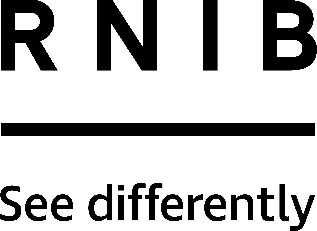 Tactile measuring cups (DK197) Thank you for purchasing from RNIB. For hygiene reasons this product is non-returnable unless faulty, or it can be returned within 14 days if unsuitable, in an unopened and as new condition. If, unfortunately the item is unsuitable and it meets the unopened and as new criteria, please contact us within 14 days of receipt to obtain your returns number. For further details and guidance on returning faulty items, please see the Terms and conditions of sale and How to contact RNIB sections of this instruction manual.Please retain these instructions for future reference. These instructions are also available in other formats. General descriptionA set of nine measuring cups with braille and tactile markings. Ranging from an eighth of a cup to two cups. Each spoon has braille and bold tactile markings to show how much it holds. There are also thumb depressions on the extra-wide handles to provide an easier grip. The polished inner surface releases ingredients easily. All the measuring cups have flat bottoms so they rest on the counter without spilling, and the six largest measuring cups also have rubber stabilizing rings.MeasurementsMeasurements are shown in both cups and millilitres. The sizes in the set are: 1/8, 1/4, 1/3, 1/2, 2/3, 3/4, 1 cup, 1 1/2 cups and 2 cups.Cleaning The cups can be washed in a dishwasher, however it is recommended to hand wash in warm soapy water as dishwashers could gradually erode the markings and the surface may become scratched. Important: Clean the cups in warm soapy water and rinse before first use.How to contact RNIBPhone: 0303 123 9999Email: shop@rnib.org.ukAddress: RNIB, Northminster House, Northminster, Peterborough PE1 1YNOnline Shop: shop.rnib.org.ukEmail for international customers: exports@rnib.org.uk Terms and conditions of saleThis product is guaranteed from manufacturing faults for 12 months from the date of purchase.  If you have any issues with the product and you did not purchase directly from RNIB then please contact your retailer in the first instance. For hygiene reasons the kitchen scale and jug is not returnable unless faulty. For all repairs contact RNIB first to get a returns authorisation number to help us deal efficiently with your product return. You can request full terms and conditions from RNIB or view them online. RNIB Enterprises Limited (with registered number 0887094) is a wholly owned trading subsidiary of the Royal National Institute of Blind People ("RNIB"), a charity registered in England and Wales (226227), Scotland (SC039316) and Isle of Man (1226). RNIB Enterprises Limited covenants all of its taxable profits to RNIB.Date: May 2021.© RNIB